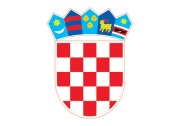 OSNOVNA ŠKOLA PIROVAC22213 PIROVAC, Put škole 10Tel/fax: 022/467-005; 466-053e-mail: ured@os-pirovac.skole.hrKLASA: 602-01/15-01/URBROJ: 2182/1-12/1-8/15-1Pirovac 25. kolovoza  2015.Temeljem članka 6. Zakona o poticanju zapošljavanja (NN 57/12.,120/12), i članka 125. Zakona o odgoju i obrazovanju u osnovnoj i srednjoj školi (NN 87/08, 86/09, 92/10, 105/10, 90/11, 5/12, 16/12, 86/12, 126/12, 94/13, 152/14), ravnateljica Osnovne škole Pirovac, Pirovac raspisuje:JAVNI POZIVza prijam osoba na stručno osposobljavanje bez zasnivanja radnog odnosaStručno osposobljavanje provodi se na vrijeme od 12 mjeseci i to za sljedeća radna mjesta:učitelj/ica razredne nastave  – 3 izvršitelj/ica 
2.  učitelj/ica matematike - 1 izvršitelj/ica
 Uvjeti: prema Zakonu o odgoju i obrazovanju u osnovnoj i srednjoj školi (Narodne novine broj 87/08., 86/09., 92./10., 105./10.90/11., 5/12., 16/12., 86/12., 126/12., 94/13. i 152/14) i  Pravilniku o stručnoj spremi i pedagoško-psihološkom obrazovanju učitelja i stručnih suradnika u osnovnom školstvu (Narodne novine broj 47/96. i 56/01.).Na javni poziv se mogu javiti osobe oba spola.U prijavi treba navesti osobne podatke (ime i prezime, datum i mjesto rođenja, MBG i OIB, adresu stanovanja, broj telefona ili mobitela za kontakt).Prijavi je potrebno priložiti:- životopis,- presliku domovnice i osobne iskaznice,- presliku dokaza o stečenoj stručnoj spremi- uvjerenja Hrvatskog zavoda za zapošljavanje da se kandidat vodi u  evidenciji nezaposlenih    osoba duže od 30 dana, ne starije od mjesec dana,- potvrdu Hrvatskog zavoda za mirovinsko osiguranje o radnom  stažu evidentiranom     u  matičnoj evidenciji, ne starije od mjesec dana.- uvjerenje nadležnog suda o nekažnjavanju - ne starije od šest (6) mjeseci,- izvornik vlastoručno potpisane izjave da kod kandidata ne postoje zapreke iz članka 106.     Zakona o odgoju i obrazovanju u osnovnoj i srednjoj školi (potpis na izjavi nije potrebno    ovjeriti).Ispunjavanje uvjeta utvrđuje se prema stanju u trenutku podnošenja prijave.Urednom prijavom smatra se prijava koja sadrži sve podatke i priloge navedene u javnom pozivu. Nepravovremene i nepotpune prijave neće se razmatratiKandidati koji ostvare prijam na stručno osposobljavanje za rad bez zasnivanja radnog odnosa temeljem ovog javnog poziva, dostavit će izvornike navedene dokumentacije.OŠ Pirovac zadržava pravo provesti provjeru znanja i sposobnosti, o čemu će kandidati biti pravodobno obaviješteni.Primanje polaznika stručnog osposobljavanja provodi se u okviru programa  Hrvatskog zavoda za zapošljavanje „Stručno osposobljavanje za rad bez zasnivanja radnog odnosa“. Ugovor će biti sklopljen s onim odabranim kandidatom čije uključenje u Program odobri Zavod, sukladno svojim pravilima.Prijave se podnose na adresu: OŠ Pirovac, Put škole 10, 22213 Pirovac, s naznakom „za Javni poziv za prijam na stručno osposobljavanje bez zasnivanja radnog odnosa" u roku od osam (8) dana od dana objave ovog javnog poziva.Ovaj javni poziv objavljuje se na oglasnoj ploči i web-stranici: HZZ www.hzz.hri OŠ Pirovac – www.os-pirovac.skole.hr, dana 27. 8. 2015. godine.									Ravnateljica: Mirjana Božić, prof.